                                                                                TC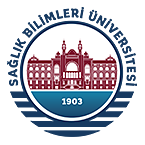 SAĞLIK BİLİMLERİ ÜNİVERSİTESİ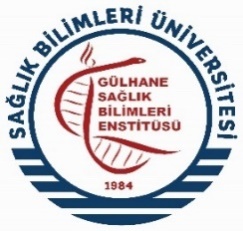 GÜLHANE SAĞLIK BİLİMLERİ ENSTİTÜSÜ                                                                         ANKARAYATAY GEÇİŞ DİLEKÇE FORMUGÜLHANE SAĞLIK BİLİMLERİ ENSTİTÜSÜ MÜDÜRLÜĞÜNE	……………………………………. Enstitüsü ……………………………………………… Anabilim Dalı ………………. numaralı Tezsiz/Tezli Yüksek Lisans/Doktora/Bütünleşik Doktora programı öğrencisiyim. Halen ……………………….. (ders/yeterlilik/tez ) aşamasındayım. 	……………………………………………………Anabilim Dalına Tezsiz / Tezli Yüksek Lisans /Doktora/Bütünleşik Doktora programına yatay geçiş yapmak istiyorum.  	Konuyu takdirlerinize saygılarımla arz ederim.                                                                                                           ........./........./20......................................................											  (Ad, Soyad, İmza)Adres:	...........................................................................................................................................	...........................................................................................................................................	...........................................................................................................................................Telefon:Ev:......................................................................................................................................İş :.......................................................................................................................................E-posta:  .........................................................@...............................................................  Yukarıda kimlik bilgileri yazılı öğrencinin Ek’lerde ibraz ettiği belgeleri tarafımızdan değerlendirilmiş olup, ders içeriklerinin AKTS eşdeğerliliği ve ders uyumu kontrol edilerek yatay geçiş yapması uygun görülmüştür/ uygun görülmemiştir.   ………/……../………DANIŞMAN ÖĞRETİM ÜYESİ (Unvan, Ad, Soyad, İmza)   	           ANABİLİM DALI BAŞKANI (Unvan, Ad, Soyad, İmza)EKLER : 1-Çevrimiçi (online) imzalı başvuru formunun çıktısı (başka bir yükseköğretim kurumundan yatay geçiş yapmak isteyenler için) (1 adet) 2-Dilekçe (Gülhane Sağlık Bilimleri Enstitüsü web sayfasında yer almaktadır) (1 adet)3- Halen Kayıtlı Bulunduğu Enstitü veya Öğrenci İşleri Daire Başkanlığından alacağı not döküm ve ortalamasını gösteren mühürlü transkript (1 adet)4- Halen Kayıtlı Bulunduğu Enstitüden alacağı öğrenciliği ile ilgili aşama ve son durumunu gösterir öğrenci durum belgesi (Aşama Olarak, yeterlik aşaması ise yeterliğe girip girmediğini gösterir belge) (1 adet)5.ALES sonuç belgesi mezun oldukları yükseköğretim kurumunun en üst amirince onaylı tıpkıçekimi veya noter onaylı tıpkıçekimi veya kurum onaylı örneği veya e-devletten alınan "Sonuç Belgesi Kontrol Kodu" yer alan belgelerinin ibraz edilmesi gerekmektedir. (1 adet)6- Yatay geçişi yüksek lisans programına yapmak isteyenler için lisans diplomasının mezun oldukları yükseköğretim kurumunun en üst amirince onaylı tıpkıçekimi veya noter onaylı tıpkıçekimi veya kurum onaylı örneği veya e-devletten alınan "Sonuç Belgesi Kontrol Kodu" yer alan belgelerinin ibraz edilmesi gerekmektedir (1 adet)7- Yatay geçişi doktora programına yapmak isteyenler için lisans diplomasının ve/veya tezli yüksek lisans diplomasının mezun oldukları yükseköğretim kurumunun en üst amirince onaylı tıpkıçekimi veya noter onaylı tıpkıçekimi veya kurum onaylı örneği veya e-devletten alınan "Sonuç Belgesi Kontrol Kodu" yer alan belgelerinin ibraz edilmesi gerekmektedir (1 adet)8- Yabancı Dil düzeyini gösterir sonuç belgesi mezun oldukları yükseköğretim kurumunun en üst amirince onaylı tıpkıçekimi veya noter onaylı tıpkıçekimi veya kurum onaylı örneği veya e-devletten alınan "Sonuç Belgesi Kontrol Kodu" yer alan belgelerinin ibraz edilmesi gerekmektedir. (YDS, YÖKDİL) (1 adet)9-Nüfus Cüzdanı Tıpkıçekimi (Yabancı Uyruklu adaylar için Pasaport Tıpkıçekimi) (1 adet)10- Türkçe Yeterlilik Belgesi (Yabancı Uyruklu Adaylar için) (aslı veya noter onaylı tıpkıçekimi) (1 Adet)11- Gülhane Sağlık Bilimleri Enstitüsünün yüksek lisans ve doktora programlarına yatay geçiş yapmak isteyenler için, onaylı ders içeriklerinin teslim edilmesi gerekmektedir.(Sağlık Bilimleri Üniversitesi Lisansüstü Eğitim-Öğretim ve Sınav Yönetmeliğinin 14. Maddesi )GSBE Form No:2017/43